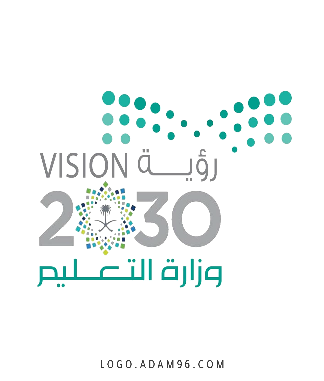 أسئلة منتصف الفصل الدراسي الأول لعام الدراسي ١٤٤٥هـالسؤال الأول:(أ) اكتب المصطلح العلمي المناسب أمام كل تعريف:(ب) اختار الإجابة الصحيحة لكل فقرة من الفقرات التالية:السؤال الثاني:  (ب) أكمل الفراغات التالية بما يناسبها: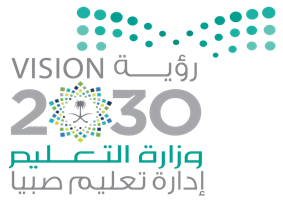 اختبار مادة العلوم للصف ثاني متوسط الفصل الدراسي الاول لعام 1444 هـالسؤال الأول :-أ ) نختار الاجابة الصحيحة فيما يلي :-ب ) هل العبارات التالية صحيحة أم خاطئة :-1- العلم هو أسلوب لفهم العالم من حولنا.                                                  ( ...................  )2- الطريقة العلمية هي خطوات يتم اتباعها لحل المشكلات .                           ( ...................  )3- الماده النقيه هي التي لها تركيب كيميائي محدد وثابت  .                            ( ...................  )4- من المخاليط المتجانسه ( السلطه ) .                                                    ( ...................  )السؤال الثاني :-أ ) :- رتب خطوات الطريقة العلمية لحل المشكلات  :( الملاحظة – تحليل البيانات واستخلاص النتائج – تحليل البيانات – اختبار فرضية – وضع فرضية - تحديد المشكلة )ب ) مالعوامل المؤثره على الذوبان ؟١) ........................... ...........................٢) ........................... ...........................٣) ........................... ...........................انتهت الأسئلةبالتوفيقمعلم المادة / عبدالرحمن الشريوي اسم الطالبـ/ـــة :..............................................العلم الذي يدرس الأدوات وما خلفته حضارات الأنسان.................................................المادة التي لها تركيب كيميائي محدد وثابت ولا يمكن تجزئتها إلى مواد بسيطة................................................مواد تطلق أيونات الهيدروجين الموجبة  H+  في الماء................................................هو تفاعل حمص مع قاعدة وينتج عنه ملح وماء................................................مواد تكون أيونات الهيدروكسيد OH- عند ذوبانها في الماء...............................................1- أول خطوات الطريقة العلمية هـــــي:1- أول خطوات الطريقة العلمية هـــــي:1- أول خطوات الطريقة العلمية هـــــي:تحديد المشكلةالتواصلوضع فرضية2- ينشر العالم نتائج تجاربه، ما اسم هذه المهارة العلمية؟2- ينشر العالم نتائج تجاربه، ما اسم هذه المهارة العلمية؟2- ينشر العالم نتائج تجاربه، ما اسم هذه المهارة العلمية؟التواصلالملاحظةالاستنتاج3- أي مما يلي محلول؟3- أي مما يلي محلول؟3- أي مما يلي محلول؟الخلالنحاسكعكة الزبيب4- ما نوع جزيء الماء؟4- ما نوع جزيء الماء؟4- ما نوع جزيء الماء؟قطبيغير قطبيأيوني5- ماذا يحدث لحمض معدتك عندما تبتلع حبة مضاد للحموضة؟5- ماذا يحدث لحمض معدتك عندما تبتلع حبة مضاد للحموضة؟5- ماذا يحدث لحمض معدتك عندما تبتلع حبة مضاد للحموضة؟يُخففيتعادليصبح أكثر قاعدية(أ) ضع علامة صح أمام العبارة الصحيحة وعلامة خطأ أمام العبارة الخاطئة:(أ) ضع علامة صح أمام العبارة الصحيحة وعلامة خطأ أمام العبارة الخاطئة:المذيبات القطبية تذيب المواد القطبية.(              )المشروبات الغازية تعد مثالا على المحاليل (سائل – سائل).(              )من خصائص المحاليل القاعدية موصلة للكهرباء.(              )من خصائص المحاليل الحمضية طعمها مر.(              ) صحن سلطة الخضار يعد مثالا على المخاليط الغير متجانسة.(              )الرقم الهيدروجيني للماء هو 0(              )1- من طرق تسريع ذوبان المحلول      ............................................... و ...............................................1- من طرق تسريع ذوبان المحلول      ............................................... و ...............................................2- التقنية التي تساعد عالم الآثار على رؤية مكان مطمور قبل حفره واكتشافه تسمى...............................................3- المادة التي تذوب وكأنها اختفت تسمى بـ ...............................................1- عوامل لاتتغير اثناء التجربة :2- العلم الذي يدرس الأدوات وماخلفته حضارة الانسان هو :أ- المتغير المستقلأ- الطريقة العلميةب - الثوابتب – علم الآثارجـ - الفرضيةجـ - الماده النقيه3- مخاليط يسهل فصل مكوناتها :4- مخلوط متجانس تمتزج فيه المواد تماماً :أ- المخاليط الغير متجانسهأ- المخلوط الغير متجانسب – المخاليط المتجانسهب - المحلولجـ - الثوابتجـ - علم الارض5- من المحاليل السائله :6- عامل يتغير اثناء التجربه :أ- سبيكة الفولاذأ- الثوابتب – محلول السكر والماءب – العامل المستقلجـ - مكسراتجـ - العينة الضابطه